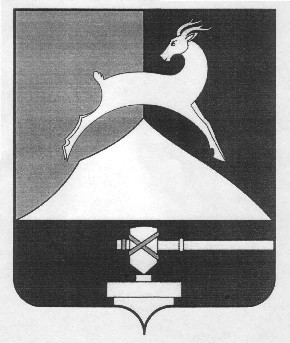 Администрация Усть-Катавского городского округаЧелябинской областиПОСТАНОВЛЕНИЕот 25.07.2018 г.               				                                       № 1163О закреплении образовательныхучреждений за территориямиУсть-Катавского городского округа                 В соответствии с федеральным законом № 273 от 29.12.2012 г. «Об образовании в Российской Федерации», Приказом Министерства образования и науки Российской Федерации от 22.01.2014г.  № 32 «Об утверждении Порядка приёма граждан на обучение по образовательным программам начального общего, основного общего и среднего общего образования», в целях предоставления общедоступного дошкольного образования администрация Усть-Катавского городского округа   ПОСТАНОВЛЯЕТ:
1. Закрепить общеобразовательные учреждения за территориями Усть-Катавского городского округа, согласно Приложению 1.2. Закрепить дошкольные образовательные учреждения за территориями Усть-Катавского городского округа, согласно Приложению 2.3. Считать утратившими силу:- Постановление администрации Усть-Катавского городского округа № 820 от 06.07.2012г. «О закреплении территорий за муниципальными общеобразовательными учреждениями в Усть-Катавском городском округе»;- Постановление администрации Усть-Катавского городского округа №777 от 04.07.2016 г. «О внесении изменений в постановление № 820 от 06.07.2012г. «О закреплении территорий за муниципальными общеобразовательными учреждениями в Усть-Катавском городском округе».4. Общему отделу администрации Усть-Катавского городского округа (Толоконникова О.Л.) опубликовать настоящее постановление без приложения  в газете «Усть-Катавская неделя»,  полную версию  разместить на официальном сайте администрации www.ukgo.su.5. Контроль за выполнением настоящего постановления возложить на первого заместителя главы городского округа по вопросам социально-культурной политики, охраны здоровья населения Пульдяева С.Н. Глава Усть-Катавского городского округа                                         С.Д.СемковПРИЛОЖЕНИЕ 1к постановлению администрации  Усть-Катавского городского округаот 25.07.2018 г. № 1163Общеобразовательные учреждения, закрепленные за территориями Усть-Катавского городского округа ПРИЛОЖЕНИЕ 2к постановлению администрации  Усть-Катавского городского округаот 25.07.2018 г. № 1163Дошкольные образовательные учреждения, закрепленные за территориями Усть-Катавского городского округа УчреждениеТерриторияМКОУ СОШ № 1ул. Братьев Мохначевых;ул.Короткая, ул.Фрунзе, ул.Ст.Разина, ул. Зашиханская, ул. Кондрина, Катавский 2-й пер., Катавский 3-й пер.,Катавский 4-й пер., Катавский 5-й пер., Катавский 6-й пер., Катавский 7-й пер., Катавский 8-й пер., ул. Крупская; ул. Ленина, частные дома (у Прямой горы);ул. 40 лет Октября; ул. Центральная; ул. Стадионная, ул.Чапаева, ул. Островского; ул. Почтовая, ул. Луговая, ул. Прудовая, ул. Прудовая 2-я, ул. Прудовая3-яул. Весёлая, ул. Боковая; ул. Юрюзанская; ул. Кладенная, ул. Кладенная 2-я, ул. Кладенная 3-я,ул. Рабочая; ул. Комсомольская, ул. Правдиных, ул. Мастерская,  Кооперативный пер., ул. СоциалистическаяМКОУ ООШ № 4ул. Телеграфная, ул. Ломоносова, ул. 8 Марта, ул. Куйбышева, ул. Победы, ул. Кирова, ул. Красных партизан, ул.9 Января, ул. Феничева, ул. Гуляева, ул. Толстого, ул. Чайкиной, ул. Горького.МАОУ СОШ № 5МКР-2: дома №:14-17, 19-29, 31-39;МКР-3: дома №: 5,7;Частный сектор: (слева от дороги):ул. Некрасова: дома №: 2-54, 1-49;
ул. Парижской коммуны: дома №: 1-91, 2-76;ул. Скрябинского:  дома №: 2-134, 1-99;
ул. Степная:  дома №: 1-111, 2-116;ул. Орловская: дома №: 1-69, 2-116;ул. Нагорная: дома №: 1-101, 2-138;ул. Революционная: дома №: 2-76, 1-25;ул. Гнусарева: дома №: 2-77, 1-59;ул. Строителей  д.5 (Детский дом)МАОУ СОШ № 7МКР-1: дома №: 3-7, 10, 38, 39, 43;МКР 1- 9,13,15,30 МКР-2: дома №: 1-13;МКР-3: дома №: 4, 8, 11, 12, 13;МКР-5 дом №5аул. Автодорожная (СУ); п. «Малый Бердяш»; Частный сектор (справа от дороги):ул. Орловская: дома №: 1418 до конца, 71- до конца;ул. Нагорная: дома №: 140 - до конца, 103 – до конца;ул. Скрябинская: дома №: 138 - до конца, 105- до конца;ул. Некрасова: дома №: 56- до конца, 51 – до конца;ул. Парижской коммуны: дома №: 78 – до конца, 93 – до конца;ул. Степная: дома №: 118 – до конца, 113 – до конца;ул. Карла Маркса: дома №: 82 – до конца, дома 109 – до конца;ул. Революционная: дома №: 80 – до конца, номер дома 31 до конца, номер дома 79 до конца;ул. Гнусарева: дома №: 90 – до конца, 63 – до конца;ул. Переломная, ул. Рыболовная, ул. Биева, МКОУ НШДС № 6ул. Зеленая, ул. Бахарева, ул. Лесная, ул. Октябрьская, ул. Сосновая, ул. Весенняя, ул. Вострецова, п. Паранино.МКОУ НШДС № 9ул. Северная, ул. Калинина, ул. Гоголя, ул. Вишневая, ул. Кутузова, ул. Железнодорожная, ул. Братьев Вишняковых, ул. Спартака, ул. Свердлова, ул. Герцена, ул. Суворова, ул. Шишкина, ул. Репина, ул. Извездная, ул. Ключевая, Подгорный переулок, ул. Чехова, ул. Чехова 1-я, ул. Чехова 2-я, ул. Песочная, ул. Песочная 2-я, ул. 2-ая Песочная, пер. Песочный, Пост-завод, Пост-завод 1802 км, ул. Шоссейная, ул. Первомайская, ул. 2-ая Первомайская, ул. 3-ая Первомайская, ул. Пушкина, ул. Тараева, ул. Станционная, ул. Красноглинная, ул. Кленовая, ул. Родниковая.МКОУ СОШ с. Тюбелясул. Васильевская, ул. Вокзальная, ул. Заречная, ул. Зеленая,  ул. Клубная, ул. Колхозная, ул. Коммунальная, ул. Кузнечная, ул. Молодежная, ул. Набережная, ул. Октябрьская, ул. Пролетарская, ул. Советская, ул. Студенческая, Широкий пер, ул. Школьная.МКОУ СОШ № 23 п.Вязоваяул. Гвардейская, ул. 1822 км, ул. Железнодорожная, ул. Железнодорожный дом, ул. Златоустовская, ул. Калинина,  ул. Коммунальная, ул. Кононовича, ул. Красноармейская, ул. Лесная, ул. Мало-Калинина, ул. Мало-Лукинская, ул. Морозова, ул. Набережная, ул. Николаева, ул. Октябрьская, ул. Первомайская, ул. Пролетарская, ул. Пугачева, ул. Советская, ул. Степана Разина,  ул. Суворова, ул. Труда, ул. Ульяновская, ул. Чапаева, ул. Чкалова, ул. ШевченкоМКОУ ООШ с. Минкас. Минка, ул. Долгая, ул. Заречная, ул. Кооперативная, ул. Красная, ул. Краснопартизанская, ул. Лесная, ул. Нагорная, ул. Победы, ул. Советская, ул. Студенческая, ул. Широкая п. ж/д ст. Минка, ул. Горская, Железнодорожный пер, ул. Красный Порядок, ул. Набережная, ул. Октябрьская, ул. Первомайская, ул. Пролетарская, ул. Советская, ул. Учительскаяп. Верхняя Лука, ул. Феничева д. Вергаза ул. Заречная, ул. Лесная, ул. Нижняя, ул. Центральная, ул. Школьная УчреждениеТерриторияМКДОУ № 1 п. Вязовая ул. Гвардейская, ул. 1822 км, ул. Железнодорожная, ул. Железнодорожный дом, ул. Златоустовская, ул. Калинина, ул. Коммунальная, ул. Кононовича, ул. Красноармейская, ул. Лесная, ул. Мало-Калинина, ул. Мало-Лукинская, ул. Морозова, ул. Набережная, ул. Николаева, ул. Октябрьская, ул. Первомайская, ул. Пролетарская, ул. Пугачева, ул. Советская, ул. Степана Разина, ул. Суворова, ул. Труда, ул. Ульяновская, ул. Чапаева, ул. Чкалова, ул. Шевченко. МКДОУ № 3ул. Братьев Мохначевых, частные дома (у Прямой горы), ул. Прудовая, ул. 2-я Прудовая, ул. 3-я Прудовая; ул. Веселая, ул. Боковая; ул. Кладенная, ул. 2-я Кладенная, ул. 3-я Кладенная, ул. Ленина до площади, Кооперативный пер., ул. Правдиных, ул. Рыболовная, ул. Почтовая, ул. Крупской до трамвайных путей.МКДОУ № 5ул. Центральная; ул. Социалистическая, ул. Юрюзанская, ул. Рабочая, ул. Стадионная, ул. Чапаева, ул. Островского;, ул. Луговая, ул. Комсомольская, ул. Мастерская, Кооперативный пер.МКДОУ № 7п. ж/д ст. Минка ул. Горская, Железнодорожный пер., ул. Красный Порядок, ул. Набережная, ул. Октябрьская, ул. Первомайская, ул. Пролетарская, ул. Советская, ул. Учительская, п. Верхняя Лука, ул. Феничева.МКДОУ № 9ул. Телеграфная, ул. Ломоносова, ул. 8 Марта, ул. Куйбышева, ул. Победы, ул. Кирова, ул. Красных Партизан, ул. 9 Января, ул. Феничева, ул. Гуляева, ул. Толстого, ул. Чайкиной, ул. Горького. МКДОУ № 10ул. Ленина от площади до конца, ул. 40 лет Октября; ул. Братьев Мохначевых; ул. Короткая, ул. Фрунзе, ул. Ст. Разина, ул. Зашиханская, ул. Кондрина, 2-й Катавский пер., 3-й Катавский пер., 4-й Катавский пер., 5-й Катавский пер., 6-й Катавский пер., 7-й Катавский пер., 8-й Катавский пер., ул. Бахарева, ул. Крупской до конца.МАДОУ № 12МКР-2: дома № 19 - 29, 31 - 39; ул. Некрасова: дома № 12 -54, 9-49; ул. Парижской Коммуны: дома № 67-91, 50 - 76; ул. Скрябинского: дома № 100 - 134, 85 - 99; ул. Степная: дома № 87-111, 102-116; ул. Орловская: дома №39 - 69, 90-116; ул. Нагорная: дома № 65-99, 104-138; ул. Гнусарева: дома № 58-86, 47-73; ул. Карла Маркса: дома № 4-88, 1-109, ул. Революционная: дома № 1-25, 2-76.МКДОУ № 13МКР-1: дома № 3 - 7, 9-10, 13, 15, 30, 38, 39, 43; МКР-5; МКР-6; ул. Автодорожная (СУ); ул. Строителей, д. 5 (Детский дом), п. Малый Бердяш.МКДОУ № 14МКР-3: дома № 5-8,7а, 8а, № 11-13; ул. Некрасова: дома № 56-68, 51 - 65; ул. Парижской Коммуны: дома № 93 - 125, 78-108; ул. Скрябинского: дома № 136 - 170, 105 - 121; ул. Степная: дома № 113-125, 120 -144; ул. Орловская: дома № 71-97, 118-162; ул. Нагорная: дома № 103-123, 140-172; ул. Гнусарева: дома № 75-95, 90-118. МКДОУ № 15МКР-2: дома № 1 - 17; ул. Некрасова: дома № 12 -54, 9-49; ул. Парижской Коммуны: дома № 1 - 91, 2 - 76; ул. Скрябинского: дома № 2 - 134, 1 - 99; ул. Степная: дома № 1 - 83, 2 -96; ул. Орловская: дома № 1 - 35, 2 - 86; ул. Нагорная: дома № 3 - 63, 2 - 102; ул. Гнусарева: дома № 2 - 56, 1 - 45; ул. Карла Маркса: дома № 115-159, 90-118, ул. Революционная: дома №  31-103, 80-154, ул. Переломная: дома № 1-31, 2-46, ул. Рыболовная: дома № 1-9, 2-66.МКОУ НОШ № 6 ул. Зеленая, ул. Бахарева, ул. Лесная, ул. Октябрьская, ул. Сосновая, ул. Весенняя, ул. Вострецова, п. Паранино. МКОУ НОШ № 9 ул. Северная, ул. Калинина, ул. Гоголя, ул. Вишневая, ул. Кутузова, ул. Железнодорожная, ул. Братьев Вишняковых, ул. Спартака, ул. Свердлова, ул. Герцена, ул. Суворова, ул. Шишкина, ул. Репина, ул. Извездная, ул. Ключевая, Подгорный переулок, ул. Чехова, ул. 1-я Чехова, ул. 2-я Чехова, ул. Песочная, ул. 2-я Песочная, пер. Песочный, Пост-завод, Пост-завод 1802 км, ул. Шоссейная, ул. Первомайская, ул. 2-я Первомайская, ул. 3-я Первомайская, ул. Пушкина, ул. Тараева, ул. Станционная, ул. Красноглинная, ул. Кленовая, ул. Родниковая. МКОУ ООШ с. Тюбеляс ул. Васильевская, ул. Вокзальная, ул. Заречная, ул. Зеленая, ул. Клубная, ул. Колхозная, ул. Коммунальная, ул. Кузнечная, ул. Молодежная, ул. Набережная, ул. Октябрьская, ул. Пролетарская, ул. Советская, ул. Студенческая, Широкий пер., ул. Школьная. МКОУ ООШ с. Минка с. Минка ул. Долгая, ул. Заречная, ул. Кооперативная, ул. Красная, ул. Краснопартизанская, ул. Лесная, ул. Нагорная, ул. Победы, ул. Советская, ул. Студенческая, ул. Широкая, д. Вергаза ул. Заречная, ул. Лесная, д. Нижняя Лука.